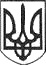 РЕШЕТИЛІВСЬКА МІСЬКА РАДАПОЛТАВСЬКОЇ ОБЛАСТІ(двадцять четверта сесія восьмого скликання)РІШЕННЯ29 липня 2022 року							        № 1091-24-VIIIПро внесення змін до рішення Решетилівської міської ради від 28.05.2021           № 470-8-VIII ,,Про затвердження Положення про проведення конкурсу на посаду керівника комунального закладу загальної середньої освіти Решетилівської міської ради та складу конкурсної комісії’’Керуючись статтею 25 Закону України „Про місцеве самоврядування в Україні”, статтею 25 Закону України „Про освіту”, статтею 37 Закону України „Про повну загальну середню освіту”, у зв’язку зі змінами у складі конкурсної комісії щодо проведення конкурсу на посаду керівника комунального закладу загальної середньої освіти, Решетилівська міська радаВИРІШИЛА:	Внести зміни до п.2 рішення Решетилівської міської ради від 28.05.2021 № 470-8-VIII ,,Про затвердження Положення про проведення конкурсу на посаду керівника комунального закладу загальної середньої освіти Решетилівської міської ради та складу конкурсної комісії’’, а саме ,,Склад конкурсної комісії для проведення конкурсу на посаду керівника комунального закладу загальної середньої освіти Решетилівської міської ради’’ викласти в новій редакції (додається).Міський голова								О.А. ДядюноваЗАТВЕРДЖЕНО     рішення Решетилівської                                    міської ради восьмого скликання 29 липня 2022 року № 1091-24-VIIІ (24 сесія) Складконкурсної комісії для проведення конкурсу на посаду керівника комунального закладу загальної середньої освіти Решетилівської міської радиБережний В.О. -  голова постійної комісії Решетилівської міської ради з питань освіти, культури, спорту, соціального захисту та охорони здоров’я, голова комісії. Спільна Н.П. – директор ДНЗ ,,Решетилівський професійний аграрний ліцей ім. І.Г. Боровенського”, депутат Решетилівської міської ради, заступник голови комісії.Антонець Н.І.  – член президії Решетилівської районної організації профспілки працівників освіти та науки, секретар комісії. Акулова К.О. – головний спеціаліст відділу інституційного аудиту управління Державної служби якості освіти у Полтавській області, член комісії Скопіна Н.А. – головний спеціаліст з комунікації та організаційного забезпечення управління Державної служби якості освіти у Полтавській області, член комісії. Платко І.В. - завідувачка Потічанської філії I–II ступенів з дошкільним підрозділом Опорного закладу ,,Решетилівський ліцей ім. І.Л. Олійника Решетилівської міської ради”, експерт з проведення інституційних аудитів ЗЗСО Полтавської області.